The Volcano School of Arts and SciencesSY22-23 Comprehensive Academic Plan (CAP)Last Approved Revision: 5/9/2022  Assurances (SW1, SW2, SW3, SW4)The school’s Academic Plan is based on a Comprehensive Needs Assessment of the entire school. Multiple forms of data including performance, demographic, process, and perception which included measures that are collected and used in the ESSA Hawaii State Plan. For more details, see the Comprehensive Needs Assessment Data Narrative and the CNA Data Report. (SW1)The school’s Academic Plan is developed with a variety of stakeholders.  Our planning team included parents, members of the community, and individuals who will implement and monitor the plan such as teachers, school leaders, paraprofessionals, and other school staff determined by the school.  Schools with a high school division should include a student on the planning team. Planning team members and their roles are listed below (SW2):  Kalima Kinney, Principal Chris King-Gates, Vice PrincipalKim Miller, Social WorkerKristin Wolfgang, Teacher, Leadership Team Joan Patton, Teacher, Leadership TeamKaren Costales, Teacher, Leadership Team Xanthe Serafin, Teacher, Leadership TeamJacqueline Ramirez, Teacher, Leadership TeamManu Goodhue, Registrar, Leadership TeamDavina Pomai Ka`aihue, TeacherErica Jensen, TeacherAnna Aoki, TeacherMatthew Warholic, TeacherLaura Warner, Teacher Star Carlin, TeacherTamara Morrison, TeacherDavid Wells, TeacherJim Highfill, TeacherMara Saltzman, TeacherAziani Ismail, TeacherLisa Barnard, Teacher Barbara Sarbin, TeacherKanani Wylie, MS CounselorHal Tredinnick, TeacherMegan Clowe, TeacherLydia Meneses, EAMichelle Chambers, EAHōkūlani Keli’ikuli, EAChris Quiseng, EATaj Gunter, EALiann Young, EALinda Schubert, EAIan Cole, Friends of VSAS Chair, parentMelissa Fletcher, Friends of VSAS, parentAubrey Hawk, Friends of VSASLorna Jeyte, Friends of FSASMatt Luera, Friends of VSASJoan McDonald, ChairJodie Rosam, Vice ChairKim Miller, SecretaryIna Wolfe, TreasurerDavid Goodman, DirectorSandra Haiku, Director, grandparentNona Wilson,  DirectorJeffrey Mermel, DirectorAnne Farahi, Director, parentKupono McDaniel, Director, parentRob Hamnett, Director, parentJeff Hawk, DirectorAlison Yahna, Director, parentKanani Wylie, Director, staffRachel Otis, Director, staffKaila Beckwith,  studentLeiʻahi Kaʻawa, studentPhilip Gilbert, studentCheska Aurelio, studentManu Yahna, studentThe school’s Academic Plan and its implementation will be regularly monitored. The school is responsible for developing and updating an Implementation Plan that aligns to the Academic Plan. (SW3)The school’s Academic Plan will be revised as necessary based on student needs. Any revisions made to this plan will be reviewed with the planning team and shared with the Governing Board. All revisions must be reflected in the school budget plans. The school’s Academic Plan is available to the public while protecting the privacy of students and staff. This plan is accessible to parents in appropriate languages when practicable. Any private or identifiable information is redacted from the plan prior to posting to your website. (SW4) By signing below and submitting your plan, you are acknowledging that you understand and agree to the assurances above.  Overview Student Performance Challenges (Performance Challenges) describe areas of low student academic achievement that the school is committed to improving. Schools focus on 1-3 challenges. Performance Targets are goals for improved performance in those challenge areas for the next 3 years. Growth Progress Monitoring (Interim Measures) describes how your school is monitoring student growth throughout the year. Mission Alignment to Student Success describes how your school is assessing with quality measures to demonstrate performance toward the school mission.Major Strategies have been designed to address the performance challenges and achieve performance targets. There may be more than one major strategy used to address a performance challenge or alternatively, a single strategy might address more than one performance challenge.Key Actions support the implementation of the major strategies and describe the milestones necessary to make the strategy work.  By identifying the various funding sources for each key action, schools can consider how best to leverage multiple funding sources for a single school priority.  For the purpose of reviewing this document, the Federal Programs Team (FPT) and the Hawaii Department of Education are only interested in ensuring allowable use and technical compliance for Federal Title Funds.  However, FPT may use the plans to identify commonalities across the charter complex area in order to best utilize complex area funding and to partner with other stakeholders to scale  resources and opportunities across the state. The Implementation Plan (separate from this plan) is a more granular document to be used to drive the short term work involved in hitting the key actions.  By keeping the implementation a school-facing, flexible document, implementation tasks can be kept current and be modified easily. For schools offering preschool:  While the Performance Challenges must be based on the academic performance of K-12th grade students, the strategies and key actions for delivering those strategies can be the same as, or informed by,  the strategies in the preschool/early learning grant.  By including early learning strategies and funding to support schoolwide strategies, both funding and school improvement focus is aligned and leveraged to have the maximum impact.  Plan SnapshotMission Alignment to Student SuccessSchool Mission StatementWhat are your school student success outcomes and how is  your school assessing with quality measures to demonstrate performance toward the mission ?Student Success Outcomes                                                                          Quality MeasuresUniversal Learning Outcomes (aligned to Vision & Mission)Learning outcomes aligned to your school values, competencies and student graduate profile Academic Plan Major Improvement Strategy 1: [headline]SY 2021-2022: Key Action Steps, Necessary Resources, Funding SourcesMajor Improvement Strategy 2: [headline]SY 2021-2022: Key Action Steps, Necessary Resources, Funding SourcesMajor Improvement Strategy 3: [headline]SY 2021-2022: Key Action Steps, Necessary Resources, Funding SourcesOther Improvement EffortsThese improvement efforts may not be directly related to your MAJOR improvement strategies but still require attention and funding. Use this section to describe those efforts and how they are aligned to a need identified through the CNA process. RoleNameE-SignatureDateSchool LeaderKalima Kinney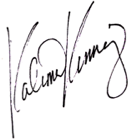 5/9/22Governing Board ChairJoan McDonald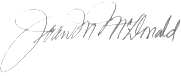 5/9/22Performance Challenge IPerformance Challenge IIPerformance Challenge IIIIncrease the percentage of all students meeting standard on SBA ELA and Math by at least 5% annually. SBA 2019 – All StudentsELA    53%Math  40%SBA 2021- All StudentsELA  39%Math 22.4%Increase the percentage of Native Hawaiian students meeting standard on SBA ELA and Math by at least 10% annually. SBA 2019 – Native HawaiianELA    23.9%Math   6.4%SBA 2021- Native HawaiianELA     24.1%Math   8%Increase the percentage of students meeting standard on HSA Science by at least 10% annually for Native Hawaiian students and by at least 5% annually for all students. HSA Science 2019All students         48%Native Hawaiian 14%HSA Science 2021All students         37.5%Native Hawaiian 26.9%Identified Root Causes and Contributing Conditions (CNA)  Identified Root Causes and Contributing Conditions (CNA)  Identified Root Causes and Contributing Conditions (CNA)  Identified Root Causes and Contributing Conditions (CNA)  Identified Root Causes and Contributing Conditions (CNA)  A comprehensive, sequential, documented curriculum across grade levels is not fully developed.Despite high levels of student support, many students continue to fall behind on grade level standards and there is significant disparity for Native Hawaiian students.A number of programs, systems, and structures to support student learning are not yet fully implemented and sustainable. A comprehensive, sequential, documented curriculum across grade levels is not fully developed.Despite high levels of student support, many students continue to fall behind on grade level standards and there is significant disparity for Native Hawaiian students.A number of programs, systems, and structures to support student learning are not yet fully implemented and sustainable. A comprehensive, sequential, documented curriculum across grade levels is not fully developed.Despite high levels of student support, many students continue to fall behind on grade level standards and there is significant disparity for Native Hawaiian students.A number of programs, systems, and structures to support student learning are not yet fully implemented and sustainable. A comprehensive, sequential, documented curriculum across grade levels is not fully developed.Despite high levels of student support, many students continue to fall behind on grade level standards and there is significant disparity for Native Hawaiian students.A number of programs, systems, and structures to support student learning are not yet fully implemented and sustainable. A comprehensive, sequential, documented curriculum across grade levels is not fully developed.Despite high levels of student support, many students continue to fall behind on grade level standards and there is significant disparity for Native Hawaiian students.A number of programs, systems, and structures to support student learning are not yet fully implemented and sustainable. Three Year Performance Cycle (STRIVE HI)Three Year Performance Cycle (STRIVE HI)Three Year Performance Cycle (STRIVE HI)Three Year Performance Cycle (STRIVE HI)Three Year Performance Cycle (STRIVE HI)Performance TargetSY 2024-2025Performance TargetSY 2024-2025Performance TargetSY 2024-2025SBA ELA All 69%SBA Math All 75%SBA ELA Native Hawaiian 54%SBA Math Native Hawaiian 38%HSA Science All  51%HSA Science Native Hawaiian 52%SY 2023-2024SY 2023-2024SY 2023-2024SBA ELA All 59%SBA Math All 65%SBA ELA Native Hawaiian 44%SBA Math Native Hawaiian 28%HSA Science All  46%HSA Science Native Hawaiian 42%SY 2022-2023SY 2022-2023SY 2022-2023SBA ELA All 49%SBA Math All 55%SBA ELA Native Hawaiian 34%SBA Math Native Hawaiian 18%HSA Science All  41%HSA Science Native Hawaiian 32%Growth Progress Monitoring (Interim Measures)  Which diagnostic tools (Adaptive/Local specific) or Universal screener are you using?NWEA 3-10  9-10 grades in 21-2; 9-11 grades in  22-23CORE Reading PK-2Quarter 1Growth TargetsELA/Math/OtherQuarter 2Growth TargetsELA/Math/OtherQuarter 3/4Growth TargetsELA/Math/OtherSee aboveSee aboveSee aboveLearning through Volcano's unique natural and cultural resources to become creative global citizens.Hoʻike No Kuʻu Home Place-Based ʻIke AssessmentFall target accounts for new studentsStudent Goal SettingWriting Benchmark K-10 / 11Possible points  = 12Eureka Math End of Module AssessmentsImplementing new Eureka Math Squared curriculum with improved module assessments starting SY 22-23GPA (9-10 / 11)9-10 grades in 21-229-11 grades in 22-23Major Improvement Strategies to Address Root Causes & Performance ChallengesGOAL 1: All students are active, self-directed learners, and critical and creative thinkers, constructing meaning through inquiry. Rational: A comprehensive, sequential, documented curriculum across grade levels is not fully developed.GOAL 2: All students are supported in a nurturing environment to ensure that they each grow academically, behaviorally and emotionally in order to reach their highest potential. Rational: Despite high levels of student support, many students continue to fall behind on grade level standards and there is significant disparity for Native Hawaiian students.GOAL 3: Leadership and collaboration structures, organizational systems, growth and sustainability plans and school-wide decisions are student-centered, mission-driven, collaborative, strategic, and agreed-upon by all stakeholders.  Rational: A number of programs, systems, and structures to support student learning are not yet fully implemented and sustainable. Description: GOAL 1: All students are active, self-directed learners, and critical and creative thinkers, constructing meaning through inquiry. Rational: A comprehensive, sequential, documented curriculum across grade levels is not fully developed.Key Actions (SW6)Funding Source (indicate all that apply)Funding Source (indicate all that apply) Continue to vertically align curricula and clarify grade level expectations     SW 6 (ii)(iii)(II)(IV)(V)Implement an integrated and aligned curriculum school-wide.Continue to Improve communications across grade levels regarding expectations for student learning.Continue to analyze and communicate progress on curriculum alignment including actions and outcomesContinue implementation of Common Core State Standards across all content areas.Continue to improve understanding and teaching of standardsContinue to implement deconstructed standards for CCSS English Language Arts and MathExpand and improve writing across the curriculum          -      Continue use of common rubric and common                school-wide assessments (with aligned                 prompts) to guide writing instruction. Continue to refine and use Opinion/ Argumentative/ Persuasive  Schoolwide Writing AssessmentImplement Pod-specific Writing Next StepsPilot Writing curriculum Implement Next Generation Science Standards         -      Continue to provide PD to support continued               development of integrated, place based units            -       Incorporate place-based approachContinue to Incorporate Citizen Science projects for real world applicationDevelop VSAS Science Scope & SequenceContinue to Communicate with families regarding NGSS and  integrated modelContinue to identify and replicate effective strategies       Continue to provide remote place-based learning opportunities through cameras and acoustic sensors to extend observation, data collection, and study of watersheds Continue to provide place-based learning opportunities by sharing huaka’i (field trip)resources (partner scientists, community members, projects, scientific instruments and materials) Implement Hawaii Core Standards for Social Studies (HCSSS)Provide PDDevelop VSAS SS/History Scope & SequenceFurther develop and implement an integrated modelCommunicate with families regarding Hawaii Core Standards for Social Studies (HCSSS) and integrated modelImprove lesson planning and curriculum pacing for better alignment in content and delivery.Continue to develop and implement school wide initiatives that allow for collaborative lesson/unit/project planning using backwards mappingVertically align curriculum maps Continue to implement pacing check-ins through content area staff meetingsExamine intentional (documented) vs. actual (delivered) curriculumFurther develop and align ELA curriculum that is based on a foundation in literacyEmphasis on foundational skills in PK-2Continue Implementation of Reading Acquisition scope and sequenceIdentify reading intervention skills & strategies to be used with students in each grade levelIncorporate more non-fiction texts. Increase and improve instruction in vocabulary. Provide PD and coaching. Implement an intensive and sequential vocabulary development program schoolwide that is aligned to CCSS (and SBA) and consistent across grade levels. Develop a Vocabulary Scope and Sequence for Tier 1, 2, and 3 vocabulary. Continue effective strategies to engage students in reading (such as Reading aloud, Reading Buddies and student choice.)Further implement math curriculum to improve inter-grade articulation.Implement new Eureka Math Squared curricula and provide professional development (PD)Continue to improve student engagement during math instruction.Explore alternative benchmark assessment for math. Identify and implement strategies to connect math concepts to Hawaiian culture.Continue to use science to teach math (especially statistics, data)Continue to teach strategies for online problem-solving activities and assessments (e.g. use paper-and-pencil to work out problems)Continue to implement Growth Mindset approaches, strategies, and languageContinue to provide role models for mathematicians including Hawaiian and other minorities, women, special needsContinue to align math instructional strategies and practices across classrooms. (problem solving, discussion, collaboration/group work, journaling, independent work, concrete, pictorial, abstract approach, visualization, using everyday language to introduce concepts)Continue to incorporate scientific thinking and process skills (i.e. inquiry and observation) into a wider variety of student activities.Continue to implement schoolwide and classroom curriculum integration projects Create a linked list of model projects, units, or lessons aligned to VSAS mission/visionConduct School wide projects/initiatives; e.g. Makahiki, Citizen Science, etc.Implement project-based learning to provide real-world, meaningful, and rigorous integrated content along with stand-alone courses to ensure all students are prepared for college and career. Identify and implement phases for PBL starting with inter-discipinary content, phenomenon approach, authentic assessments / assessment for learning Continue to partner with organizations, businesses, government agencies, non-profits, farms, etc. on projects for support, subject-matter expertise, and mentorship.Provide stand-alone courses via eSchool or VSAS teacher-led instruction for courses not able to be integrated into projects for high school students.Implement scheduling and course completion procedures to track progress and ensure all students pass courses and are on track for on-time graduation (according to BOE diploma requirements) for high school studentsDevelop and implement programs and activities to support high school students to transition to college and career.Implement strategies to improve rigor, instructional effectiveness, and student engagement including:Incorporate teacher and student-created essential questions. Provide PD. Improve student-to-student questioning and discussion.Provide PD on questioning and discussion strategies Provide PD on arts integration strategies to implement core curriculum, share model products and practices Continue to plan for Artist In the Schools Program for all grades on rotations. Communicate rotation to families. Continue to ensure that all teachers implement SBA-type prompts and activities in the classroom every week of the school year. Provided direct instruction on how to approach performance tasks including well-constructed written responses. Maintain Highly Qualified Teachers, continue to support teachers to expand licensure areas, and coach teachers to continue to improve effectiveness of instruction.Improve differentiation and scaffolding schoolwide so that every student has access to the curriculum and is on a path with the least amount of steps to achieve grade level proficiency in the shortest amount of time. Provide PD in differentiation and scaffolding. Identify 1-2 instructional practices to focus on each year.Increase teacher toolbox to accommodate broad-span of ability levels Use Student Groupings to support differentiation including heterogeneous and homogeneous groupings by ability/aptitude, interest, learning style, and personalityContinue to provide keyboarding instruction to facilitate student success with online and multimedia projects, activities, and assessments  Continue to examine current instructional practices, identify successful and less successful practices, and adjust instruction.Identify model instructional practices including student engagement, projects and meaningful work (within and outside the school).  Increase opportunities for teachers to observe and learn from model teachers.Improve structures and processes for supportive, critical, and productive dialog during Pod collaboration.Increase exposure to recent educational research for teachers and administratorsUtilize video technology for individual and collaborative reflection of teacher practiceIdentify/develop and implement multiple methods of assessing student development of higher order and soft skills. (e.g. critical thinking, creativity, perseverance)Continue to conduct professional inquiry into different methods of assessment and grading to better align with the mission and vision of the school (e.g. student portfolios and projects)Continue to increase use of portfolio and student self-assessment. Provide PD and examples.Maintain alignment of grading and reporting methods with assessment and communication of proficiency. Further improve progress reports. Conduct PD on grading methodologies. Agree on school-wide grading methodology and align grading practices. Solicit parent input and involvement in the process. Clarify the purpose of assessments to ensure an appropriate balance and relationship between meaningful assessments/testing and instruction.Evaluate Assessment Inventory and develop an Assessment Plan that includes non-computer-based assessments in addition to computer-basedInclude in parent communications about Progress Reports and how other schools respond to proficiency scale progress report, particularly for MS. Continue to utilize parent, student, and community volunteer skills and expertise to support school initiatives and needs. Utilize parent interest and support to push student towards greater independence in setting and reaching learning goalsAnalyze incoming cohort needs and adjust curriculum plan accordingly.Continue to implement transition strategies to support preschool students with transition to KindergartenX  Title I- General 18902X  Title I- Fam Eng 18935X  Title II- Non HQ 20696X  Title II- PD 20697     CSI- 18927   Kamehameha SchoolsX  Other grantX Per Pupil/ Gen Funds    No Funding NeededX  Early LearningContinue to improve implementation of the mission and vision of the school.   SW 6 (ii)Continue to define, further develop, and implement VSAS Hawaiian-Focused program. Continue to increase emphasis on Hawaiian valuesContinue to implement Na Honua Mauli Ola–Hawaiʻi Guidelines for Culturally Healthy & Responsive Learning EnvironmentsIntegrate ʻIke Hawaiʻi across content.   Design and implement school-wide scaffolded ʻIke Hawaiʻi scope and sequence Expand ʻIke Hawaiʻi to increase understanding and integration of Hawaiian values, knowledge, and practices into school culture.Identify and provide PD Provide on- and off-campus opportunities for ʻIke Hawaiʻi lessonsIncrease staff and student knowledge of Hawaiian language Establish Hawaiian values and knowledge as the piko (source, origin point) out of which all other instruction emerges.  Continue to refine Piko Wehena protocol to continue to increase reverence and understanding. Continue to refine Piko Pani protocol in classrooms. Select `Ōlelo No`eau and Moʻolelo to use for behavior expectations in classrooms and around campus.Maintain Kumu ʻIke Hawaiʻi to provide guidance to school leadership, staff, and students to ensure that school values, language, culture, and practices are pono.  Align curriculum, instructional strategies, and other activities to reflect the mission and vision of the school. Continue to implement Detailed Vision to cultivate a shared understanding of the VSAS vision and mission.Continue to develop mission-specific measurable outcomes. Utilize results as an indicator of effectiveness. Align to HI ESSA and charter measures.Develop an online linked library of model projects and practicesUtilize video technology for individual and collaborative reflection of teacher practiceIdentify/develop and implement experiential learning strategies (e.g. project-based, hand-on, inquiry-based field studies, huakaʻi learning trips, outdoor learning).Continue standards-based huakaʻi learning trips to implement place-based, project-based experiential, and service-learning curriculum. Further develop learning trips curriculum including student-led problem-based learning opportunities. Maintain and expand learning trips procedures and resources (e.g. partners, vehicles). Create a centralized resource online linked library for teachers and instructional assistants on model instructional strategies and lesson/unit/project ideas to implement mission and vision. Continue to provide integrated experiences (i.e. interdisciplinary content, Hawaiian knowledge and practice, SEL)Continue to Increase agriculture/ gardening/ permaculture projects and activities aligned to CCSS, NGSS, and NCSS standards to increase relevance to students’ lives and sustainability.Continue to expand and articulate biocultural approachContinue to provide remote place-based learning opportunities through cameras and acoustic sensors to extend observation, data collection, and study study of Kaʻū watersheds (e.g. Kaiholena Forest Preserve)Continue to expand local, state, national, and global resources and partnerships to support our mission and vision   Provide instruction in all learning styles to provide opportunities both to capitalize on dominant learning styles and to develop less developed styles.  Increase kinesthetic and visual instruction Expand integration of art, music, and drama/theater into the classroom.Increase student and teacher/staff knowledge and experience of traditional and contemporary hawaiian arts (mele, hana noʻeau, hula drama)Provide culturally-relevant content, activities and textsEmphasis on biocultural curriculumExpand resources and partnershipsImprove growth mindset and positive discipline approaches. Identify strategies that are/are not aligned to the growth mindset and positive discipline philosophy.Identify/develop measures for growth mindset and positive discipline. Collect and analyze results. Continue to develop and implement a formal peer mentoring system for teachers new to VSAS.Create more opportunities for multi-age grouping such as through service-learning projects, reading buddies, and response-to-intervention strategic and intensive groups.Continue to strengthen and expand partnerships with community organizations, businesses, and individuals Continue quarterly All School Assemblies (mid-semester culture/climate topics, end-semester hoʻike)X  Title I- General 18902X  Title I- Fam Eng 18935       Title II- Non HQ 20696X  Title II- PD 20697      CSI- 18927   Kamehameha SchoolsX  Other grantX Per Pupil/ Gen Funds    No Funding NeededX  Early LearningC.  Increase studentsʻ sense of kuleana (responsibility, priviledge)   SW 6 (ii), (iii)(IV)Continue to provide opportunities, increase expectations, and support students to take increasing ownership in learning including access to assessment results, goal-setting, self-assessments, and student-driven learning activities. Develop and implement specific leadership positions for students in each divisionContinue to engage students in positive campus culture activities.Collect and analyze data to determine factors that affect student motivation. Conduct interest surveys and/or focus groups.Provide opportunities for students to give feedback to teachers and each other on assignments and activities.Implement student self and peer-assessment across the curriculum. Continue and further develop student goal setting and student-led conferences.    -    Implement a process for revisiting goals            frequently throughout the year. Develop             standardized processes within each pod. Continue to increase student awareness of issues and solutions to local and global real-world problems.Offer more curricular choice and student-led projects in all grade levels. X  Title I- General 18902X  Title I- Fam Eng 18935    Title II- Non HQ 20696X  Title II- PD 20697       CSI- 18927   Kamehameha SchoolsX  Other grantX Per Pupil/ Gen Funds    No Funding NeededX  Early LearningD.  Increase/improve instruction in mālama ʻāina and kino ola (Environmental sustainability and healthy lifestyle) across all grade levels.   SW 6 (ii)Continue to develop and implement environmental responsibility and sustainability curriculum and initiatives that is based on NGSS and Na Honua Mauli Ola standards and that involve parents, families, and the community Food Security/Sustainability: Continue to expand school-wide Gardening & Permaculture program and curriculumContinue to conduct outreach & communication including information dissemination, community meals, and classesWaste Diversion:Continue to facilitate and support student-led projects & initiatives to monitor and reduce wasteEcological Stewardship:Continue to build shared commitment for environmental stewardship and strengthen relationship to place. Continue to maintain and expand environmental restoration efforts including increased awareness and action for current conservation issuesIdentify expectations and resources to ensure all students receive appropriate instruction in movement/PE, health, and nutrition. Provide PD for Elementary teachersProvide movement/PE equipment Integrate more movement in learning activities. (Less sitting/more doing. Less inside/more outside.)X  Title I- General 18902X  Title I- Fam Eng 18935     Title II- Non HQ 20696X  Title II- PD 20697    CSI- 18927   Kamehameha SchoolsX  Other grantX Per Pupil/ Gen Funds    No Funding NeededX  Early LearningDescription: GOAL 2: All students are supported in a nurturing environment to ensure that they each grow academically, behaviorally and emotionally in order to reach their highest potential.Rational: Despite high levels of student support, many students continue to fall behind on grade level standards and there is significant disparity for Native Hawaiian students.Key Actions (SW6)Funding Source (indicate all that apply)Funding Source (indicate all that apply)Further develop and improve RtI system to ensure early identification of students who are struggling to meet grade level standards.   SW 6 (i), (iii)(IV)Continue to develop and implement coordinated VSAS Academic RtI system. Further implement data teams process. Continue to improve data collection and graphs.  Investigate Spiral Inquiry for methodology better aligned to VSAS mission.Continue to implement CORE screener and diagnostic assessments in PK-2 grades. Evaluate effectiveness and further develop RtI structures and componentsEvaluate effectiveness of interventionsFurther develop and implement school-wide and pod-level agreements on systems, structures, and processes for RtI Continue to implement structures to maximize (share/combine) resources within pods and across schoolProvide PD in Academic RtI for all teachers and instructional assistants including:Review purpose, components, data collection, analysis, and responses (adjustment of instruction or intervention strategy, intensity, or group)  Provide PD to PK-2 instructional staff (teachers and instructional assistants) on Project Read curriculum (collaborate to cross-pollinate strategies for more robust Level One interventions)Increase and improve capacity of staff to provide intervention strategies to students and to support implementation of RtI systems and processes.Allocate more resources to support students who are struggling, especially those with IEPsAnalyze differences in classroom environments, instructional strategies, and student learning outcomes to identify practices that work well in our own school and with our own student populationContinue to implement computer-assistedinterventions such as i-Ready for students who learn well when using the computer.  Ensure close monitoring of students to ensure fidelity of implementation (students engaged with tool). Continue to collect and analyze data on usage and progress.Evaluate effectiveness of interventions and make appropriate adjustments for individual students.Provide PD for teachers on using sponsored computer-assisted tools including interpreting data and adjusting instruction.Start i-Ready with all students who are struggling (except for those who already demonstrated lack of success with i-ReadyContinue to administer formal assessments with fidelity and use data to drive instruction and RtI decisionsImprove systems and processes to ensure that school-wide assessments are administered to all students. Universal screener (e.g. NWEA MAP for 3-10 and CORE for PK-2 students as VSAS universal screener at beginning and middle of SY. Diagnostic assessment (e.g. NWEA full MAP, i-Ready, Key Math, CORE)Progress Monitoring (CORE, EasyCBM)Summative (SBA 3-8, CORE PK-2, NWEA MAP 9-10)Utilize Pods as student focus teams as well as professional learning communities.Improve system and structures for pods Continue to examine and improve Tier 1 instruction in all classes for instructional coherence and fidelity in application of research-based instructional strategies; e.g. scaffolding, differentiation, RtI, small groups, reteaching, etc. Maintain Highly Qualified Teachers and continue to improve quality of instructionIdentify and provide targeted professional development and coaching for teachers and EAs based on analysis.Ensure all teachers are differentiating instruction including student groupingsEnsure that all teachers have the skills to meet the needs of their diverse learnersEmphasize love of reading. Conduct enjoyment of reading survey.X  Title I- General 18902X  Title I- Fam Eng 18935     Title II- Non HQ 20696X  Title II- PD 20697     CSI- 18927   Kamehameha SchoolsX  Other grantX Per Pupil/ Gen Funds    No Funding NeededX  Early LearningIdentify and implement approaches and strategies that meet the needs of all learners (including those who perform well below grade level standards, those who exceed expectations, and those who perform in the middle).   SW 6 (i), (iii)(IV)Continue to ensure that all staff believe that every student can succeed.Continue to support teachers to increase self-efficacy to teach students with greater academic needsIncrease growth mindset (examine fixed mindset)       Maintain Highly Qualified Teachers, support teachers to expand licensure areas, and continue to improve effectiveness of instruction.Continue to improve delivery of targeted strategies to address needs of students who are performing in the below/not met or approaching/nearly met proficiency levels.Continue to expand programs to challenge and engage high-performing students.Continue to identify students with high academic aptitude and develop program(s) and strategies to meet their needs including students with behavioral and focus challenges including distractible, oppositional, attention-seeking, peer challenges and withdrawn behaviorsContinue to develop strategies to “raise the bar” for those students who need it higher.Continue to increase student engagement by providing instruction tailored to students’ interests as well as aptitudes and learning styles to ensure that all students can access learningContinue to implement school-wide grade level retention (utilizing Light Retention Scale) and promotion policy. Maintain procedure that includes:Knowledge of best practices related to retention and promotionAssessment tool to assist in decisions about retention.Ensure that all teachers implement test preparation procedures to reduce anxiety for students that include:Opportunities for students to practice using tools and responding to types of questionsPositive and supportive attitude toward testingAnalyze student learning data results with varied amounts of test preparation activitiesExamine and adjust EA and SPED teacher assignments and roles to meet student needs   Provide additional support for classes with higher needs. Continue to clarify roles for co-teachers, instructional assistants, and other support staff. Provide collaboration/meeting time for teacher teamsIdentify and implement strategies to close ethnic, gender, and income gaps such as:Increase exposure to role models to address areas of low performance (e.g. females for science, Native Hawaiian, Special Education, and low-SES)Provide PD.Continue to develop and implement programs and strategies to better address needs of Native Hawaiian students including:. Continue to collect and analyze data to monitor progress of Native Hawaiian studentsContinue to implement Na Honua Mauli Ola guidelinesEnsure curriculum is culturally-relevant Adopt a biocultural approachIncrease place-based, project-based, experiential, culturally-relevant, and meaningful learning experiences to better engage and improve access for Native Hawaiian students.Study effects of and identify strategies to address historical trauma, disenfranchisement, second class citizenship, and poverty for students, loss of identity and cultureContinue to increase students’ exposure to Native Hawaiian and other Polynesian role models. Continue to develop strategies to address language barriers for students who speak pidgin at home. Continue to identify and address biases in educational practices including low expectations for Native Hawaiian students.Continue to identify strategies to balance student choice, voice, and self-directed learning with cultural/family directive and hierarchical approaches. Continue to address misalignment of discipline and communication styles between home and school for individual students. Identify possible misalignment between students’ propensities/aptitudes and cultural norms (e.g. rote memory, competition, behavior expectations/discipline, hierarchy, voice) with VSAS educational approaches, and steps to address any misalignment Continue to develop a school culture of Kapu Aloha. Continue to implement Core Values: Kūlia, ʻOhana, Aloha)Increase growth mindset language and strategies and implement teaching practices that focus on learning by doing and learning through failures/mistakes Continue and expand recruiting efforts to target Native Hawaiian teachersContinue to increase school activities and presence in Kaʻū.Develop strategies to promote productive work habits among students.Provide instruction in study, organization, and test taking skills. Implement a system to integrate organization, planning, and study skills into the core curriculum (e.g. student planners w/ routine checks).Examine the effects of inclusion for students with and without special needsContinue to examine study case examples of students with special needs who have excelled at VSAS as well as those who have struggled. Monitor and further explore relationships between demographic data (e.g. socio-economic status, ethnicity, special education) and student growth. Explore more ways to look at the whole child (e.g. resiliency)X  Title I- General 18902X  Title I- Fam Eng 18935X  Title II- Non HQ 20696X  Title II- PD 20697    CSI- 18927   Kamehameha SchoolsX  Other grantX Per Pupil/ Gen Funds    No Funding NeededX  Early LearningC.  Improve the use of technology to increase student engagement and address learning styles.Continue to develop, implement, and refine remote learning curriculum to ensure all students can access the educational program during periods when remote learning is necessary because of health/safety concerns (e.g. COVID-19 pandemic). Expand internet capabilities for teachers, staff, and students.Provide hot spots for classes on field studies.Conduct analysis and research on the relationship between student academic performance and use of technology for both educational and recreational purposes. Share findings with parents and studentsContinue to provide PD in uses of technology in instruction and assessment. Continue to provide PD on Google classroom products so all teachers can use the Google Suite most effectively. Provide instruction in keyboarding and internet navigation, use of Google suite. X  Title I- General 18902X Title I- Fam Eng 18935    Title II- Non HQ 20696    Title II- PD 20697    CSI- 18927   Kamehameha Schools   Other grantX Per Pupil/ Gen Funds    No Funding Needed    Early LearningD.  Improve and refine strategies to promote positive behavior and campus climate.  SW 6 (iii)(I)(III)Address SEL, health, and wellness needs of studentsProvide targeted PD for teachers and staffUpdate Social-Emotional content, i.e. information on sexual harassment, new vaporizers and drugs, online bullying, how to reach out for help. Increase counseling support school-wideIncrease outreach and support for familiesIncrease home visitsImprove attendance montoringHire Student Success Specialist  for student absence mitigation, family outreach, intensive behavior supportContinue to implement Growth Mindset language and approaches.Continue to emphasize effort and the learning process over talent, inherent attributes, intelligence, or good grades. Maintain high expectations for all students regarding hard work (i.e. not just for those who are struggling). Conduct professional learning and collaboration to increase Growth Mindset among staff members, especially related to attitudes towards students and beliefs about learning.Continue to implement Positive Discipline approaches such as preventative strategies; pro-active responses; intermittent praise of specific behaviors; brief, matter-of-fact redirections and teachings; and Q-TIP: quit taking it personallyContinue to improve student-to-student interactions and respect.Continue to implement strategies to reduce bullying Determine reasons for differences among classes with respect to perceptions of bullying and less friendliness (as reported on student surveys)Continue to implement strategies to prevent and resolve conflicts (e.g. Peer mediation, Student Court) and expand to include more cultural strategies (e.g. Hoʻoponopono)Further define, align, and enforce school-wide behavior expectations. Increase expectations for use of Positive Discipline and Responsive Classroom strategies. Provide targeted PD.Continue to develop and improve social-emotional curriculum for all students. Continue to implement Second Step in MS gradesImplement teacher-delivered SEL Choose Love Curriculum in elementary grades. Improve program monitoring and evaluation for SEL skills for Choose Love and Second StepEvaluate Aloha SEL curriculum.Review expectations and rules/behavior reminders in peak months (Nov, Feb, Apr)Analyze referral data by actual incident to understand what is being perceived as bullying or disrespectful behavior.Further develop and implement an orientation program (e.g. buddy system) for new students. Continue to identify strategies to improve sense of ʻohana, especially for MS and new studentsContinue to identify and implement strategies to improve respect for diversity and eliminate prejudiceContinue to implement strategies to bridge cultural divisions among students and familiesContinue to identify SEL content and activities to support students during the COVID-19 pandemic.Continue to address all behavior issues as instructional concerns first.Implement strategies to improve student engagement and access to learning, implementation of universal design, and use of preventive strategies.Clearly define and illustrate VSAS leveled system to support students with behavior challenges.Formalize and communicate behavior RtI system school-wideContinue to establish agreements for appropriate behavior in each setting; communicate/reinforce behavior expectationsDetermine appropriate strategies to reinforce positive behavior through recognition/reward for positive behavior. Identify model programs at our school. Continue to implement improved supportive and intensive (Tier 2 and 3) strategies for students exhibiting or at risk for behavioral challengesContinue to improve behavior incident communications among relevant staff, parents, and studentsContinue to identify and utilize alternative locations/learning environments to support students (e.g. aggressive or excessively disruptive students)Provide PD for staff to support/instruct students who suffer from abuse, neglect, poverty, trauma, mental illness such as depression. Adopt more strategies to assess students for traumaMaintain awareness of students’ situations and histories related to trauma and poverty, and cooperate with families and other staff to ensure students’ basic needs are met. Learn to recognize the effects of trauma and poverty. Maintain and continue to increase teachers’ relationships with families and knowledge of students and their lives outside of schoolContinue to provide supports and services to address factors that impede safety and learning (e.g. poor hygiene, inadequate clothing, falling asleep in class)Identify strategies to better support the needs of students who are homelessContinue to support students’ accessibility to technology for learning outside of school time and during remote learning periodsIdentify and implement expanded activities and options during recess and before/after school to support positive behavior and supervision (e.g. playground equipment)Improve and expand communication and documentation, and analysis of behavior incidents, disciplinary actions/interventions, and parent communications. Continue to implement a pre-referral process for consistent documentation in elementary grades. Continue to analyze behavior data by type of incident, location, time of day, students and staff involved, and demographics of students. Analyze behavior data by intervention effectiveness (e.g. reduced referrals) Explore and address ethnicity/race and grade level dynamics with regards to peer interactions and perceptions of bullyingProvide training for teachers in conducting preliminary interviews and investigations of incidents. Clarify exact procedures when dealing with incidents.Continue to involve students to take ownership of school climate and behavior.Continue and further develop Student Leadership in 4-8 gradesContinue to develop and expand Develop systems and structures to provide opportunities for student-led systems initiatives to address school climate issues (Student Court, Peer Mediation)Continue to involve students to provide input into positive behavior strategies including rules/expectations, incentives, and consequences.   Continue to improve supervision expectations and proceduresContinue to improve recess supervision to include training and reinforcement of expectations (Active Supervision, students supervised at all times)Provide equipment, instruction, and direct supervision for sports and cooperative gamesProvide additional supervision and behavior supports in peak periods and locations identified in analysis of referral data (e.g. Nov, Mar, May,  recess, before/after school, lunch, bathrooms)X  Title I- General 18902X  Title I- Fam Eng 18935    Title II- Non HQ 20696X  Title II- PD 20697    CSI- 18927   Kamehameha SchoolsX  Other grantX Per Pupil/ Gen Funds    No Funding NeededX  Early LearningDescription: GOAL 3: Leadership and collaboration structures, organizational systems, growth and sustainability plans and school-wide decisions are student-centered, mission-driven, collaborative, strategic, and agreed-upon by all stakeholders. Key Actions (SW6)Funding Source (indicate all that apply)Funding Source (indicate all that apply)A. Establish a culture of learning and collaboration among all teachers and staffContinue to establish a culture of learning (i.e. growth mindset) that includes self-reflection, critical dialog, professional respect, trust, and student-focused decisions. Continue to establish a culture of collaboration and self-reflection that:holds ourselves and each other accountableshifts focus from external to internal locus of controlmaintains respectful dialog and actions that promote a positive school climatecorrects misinformation and eliminates rumorsensures all decisions are student-centeredare rooted in Kapu Aloha and Growth Mindset continue and expand conflict resolution procedures for staff differencesContinue to increase opportunities for teachers and staff to participate in schoolwide decisions and increase expectations of commitment to implementing those decisions. (Adopt a spirit of inquiry, innovation, and excitement.)Continue to implement agreed-upon purpose and processes for Pod team and meeting time.Maintain schedules, agenda, and processes to meet the purpose of Pods as professional learning communities. (e.g. alternating agenda - pod business, instructional strategies, data analysis; RtI check-ups; agenda and notes/minutes shared school-wide; establish and use norms)Continue to identify and study collaborative analysis protocols (e.g. Thinking Routines, Critical Friends Groups, Data Teams, Spiral of Inquiry, CSI, etc. )Provide opportunities for teachers to visit other schools and each other to observe effective and innovative teaching practices. Increase Learning Snapshots across all grade levelsImplement a plan to track learning snapshots. Increase/improve teacher and staff peer feedback including sending copy of learning snapshot to teacher being observedIncrease understanding, insight, and respect for the diverse instructional challenges of each grade level; “Walk a day in my shoes”Implement video recording to increase learning snapshots when teachers canʻt physically be in the room. Further develop and maintain a mentoring and induction system for new teachers/staff and for all staff based on need.Continue to implement and refine teachers, staff, and principal evaluation systems. Continue to implement VSAS EES. Identify, collect, and organize additional evidence of student learning and teacher professional growth (e.g. portfolios)Improve VSAS Staff Evaluation process (for instructional assistants and classified staff)Refine Principal EvaluationContinue to maintain teacher and staff morale including open dialogue, recognition, reflection, and special events X  Title I- General 18902    Title I- Fam Eng 18935    Title II- Non HQ 20696X  Title II- PD 20697    CSI- 18927   Kamehameha SchoolsX Other grantX Per Pupil/ Gen Funds    No Funding NeededX  Early LearningStrategy 3b: Improve and refine Leadership and Collaboration structures school-wide.Continue to align policies, practices and school-wide culture with the vision and mission of the school. Examine and improve leadership and collaboration. Continue to establish and maintain distributed leadership and shared decision-makingContinue to refine Leadership Team and Pod Leads structureContinue to clarify processes for decision-making and role of the leadership teamContinue to maintain transparent communication regarding expectations and evaluation of PrincipalImprove clarity and timeliness of schoolwide communicationContinue to use automated call, text and email system (One Call)Implement strategies to identify and provide more detailed information for those who are interested. (e.g. Title I, other specific programs; via Birdʻs Nest?)Create a professional development and collaboration calendar created by and shared with all staff. Revisit scheduling of core content and activities, co-curricular (e.g. Arts & Culture) classes and activities, testing, delivery of interventions to best meet needs of students. Continue to implement and revisit/refine VSAS Decision Matrix that includes GB, FVSAS, Principal, teachers, staff, students, parents/families, and community. Maintain employee/staff, parent, and community input and representation on the Governing Board and Friends of VSAS. Increase collaboration between GB and FVSAS.Increase opportunities for staff input on GB and FVSAS activitiesContinue to partner with HPCSN, SPCSC, KKP, BOE, and other charter schools to improve public education.X  Title I- General 18902X  Title I- Fam Eng 18935     Title II- Non HQ 20696X  Title II- PD 20697    CSI- 18927   Kamehameha SchoolsX  Other grantX Per Pupil/ Gen Funds    No Funding NeededX  Early LearningStrategy 3c: Continue to increase continuous school improvement systems and strategies that involve all staff and stakeholders.   SW 6 (iii)(IV)Continue to implement CSI model and strategies including expanding staff and stakeholder participation in data analysis and creation of the School Plan. - Expand parent participation in CSIConduct collaboration activities to cultivate a shared vision.Implement Detailed Vision to support staff shared understanding of what mission and vision looks like when fully implementedFurther articulate the vision of the VSAS graduate Develop rubric for VSAS Mission and Vision domain of the VSAS EESFurther develop and maintain processes to monitor and evaluate implementation of the School Plan and effectiveness of current programs and strategies.Continue to improve data collection practices school-wide.Improve and expand data analysis to include longitudinal data and relationships across data sources and types.Increase data collection across all types (e.g. SEL Pillars outcomes, progress monitoring, student work samples, alumni data)Disaggregate student learning data by students by years at VSASAnalyze student learning data results with varied amounts of test preparation activitiesContinue to identify factors related to declining performance on statewide assessments at SW, classroom, and individual levels. Collect and analyze data to compare national, statewide, and SW data on gender differences in performance on science, math, and reading assessmentsIdentify additional methods for collecting and reporting data to address small sample sizesExamine intended purpose versus actual representation of ethnicity data (what do we want it to tell us, what do we think it tells us, what does it actually tell us)Correlate ethnicity and home location data to identify community-related factors Correlate ethnicity with SES to analyze relative effects on academic performanceDevelop and implement systems for tracking ethnicity data that address/resolve variations in reporting across systems, and that presents an authentic representation of ethnicity data aligned to the intended purpose Further develop and implement a system for tracking alumni data (to disseminate survey)Collect and analyze data on parent educational levelsDisaggregate referral data by gender, location, and time of dayAnalyze retention dataAnalyze staff attendance and impact on budgetContinue to implement school wide perception questionnaires to students, parents, and staff. X  Title I- General 18902X  Title I- Fam Eng 18935     Title II- Non HQ 20696X  Title II- PD 20697      CSI- 18927   Kamehameha SchoolsX  Other grantX Per Pupil/ Gen Funds    No Funding NeededX  Early LearningStrategy 3d: Develop and implement strategies to increase parent interest and expand outreach. Continue to improve the educational program to promote positive perceptions in the communities we serve.Promote the school through positive feedback from students, parents, and staff.Maintain existing and develop new programs to serve needs of the community including preschool and high schoolPromote school through media including website, social media (FB), articles in local publications, videos, radio, and flyers. Advertise/communicate school achievements, successes, special programs, and events. Ensure positive interactions between school staff and the public.  Hold community meetings in areas we serve. Outreach, review mission and vision, learn about what their needs/interests are. Maintain friendly interactions with parents and other campus visitors. Ensure timely responses to requests for assistanceEnsure 90% of calls are answered by a live person. Continue to implement strategies to keep students enrolled in school (e.g. as opposed to 4140 homeschool) X  Title I- General 18902X  Title I- Fam Eng 18935     Title II- Non HQ 20696X  Title II- PD 20697      CSI- 18927   Kamehameha SchoolsX  Other grantX Per Pupil/ Gen Funds    No Funding NeededX  Early LearningKey Action Steps & Resources Rationale Based on Needs AssessmentFunding Source (indicate all that apply)Funding Source (indicate all that apply)N/ATitle I- General 18902Title I- Fam Eng 18935Title II- Non HQ 20696Title II- PD 20697CSI- 18927Kamehameha SchoolsOther grantPer Pupil/ Gen FundsNo Funding NeededTitle I- General 18902Title I- Fam Eng 18935Title II- Non HQ 20696Title II- PD 20697CSI- 18927Kamehameha SchoolsOther grantPer Pupil/ Gen FundsNo Funding NeededTitle I- General 18902Title I- Fam Eng 18935Title II- Non HQ 20696Title II- PD 20697CSI- 18927Kamehameha SchoolsOther grantPer Pupil/ Gen FundsNo Funding Needed